Florida State Council for Interstate Adult Offender Supervision Meeting MinutesTallahassee, FLMarch 9, 20229:00 am – 2:00 pmCouncil Members in Attendance:Joe Winkler, Adrian Soud, Pat Tuthill, Frank LeDeeCouncil Members Not in Attendance:Tommy Ford, Keith PerryCouncil Guests in Attendance: Angella New, Tim Strickland, Chris Lane, Tom Magorrian, Shawn Satterfield, Cassandra Moore, Mark Tallent, Lavitta Stanford, Todd Studley, Becky ChoquetteOpening Comments: Joe Winkler began meeting at 9:47 am, Becky Choquette called roll, quorum presentWelcome and Introduction, Joe Winkler Joe Winkler, Assistant Secretary of Community Corrections, Chairperson for Florida’s State Council of Interstate Adult Offender SupervisionMeeting’s priorities4th Meeting since assembledEducation/discussion on application feeInternal budget/legalTable certain matters in relation to the Sheriff’sAnnual Business Meeting in New York (September 26-28, 2022)Recap from Last Meeting, Angella NewJacksonville Meeting (October 14, 2021)Vacancies in councilVictim Services Unit AttendedVictims Rights Week is the last week in April (April 24 – 30, 2022)Goals, Plans, Training Topics, Angella NewReiterated the purpose of the Compact and the State CouncilApplication Fees, Angella NewSee Attached PowerPoint PresentationActions NeededPassed a motion to establish an application feePassed a motion to establish an effective dateJuly 1, 2022Passed a motion to establish the amount of the fee$100Passed a motion to establish when they need to pay the fee byPay fee up frontPassed a motion to determine how long a transfer application is good for120 daysPass a motion for a seal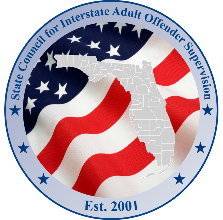 Pass a motion for letter headSee attachedNext Meeting – Date/Location; Objectives, Joe WinklerTallahassee, FL In-person October 5, 2022Closing Comments:Look at calendars for next quarterly meetingMeeting adjourned at 12:32 pmUpcoming Events:Annual Business Meeting – September 26-28, 2022